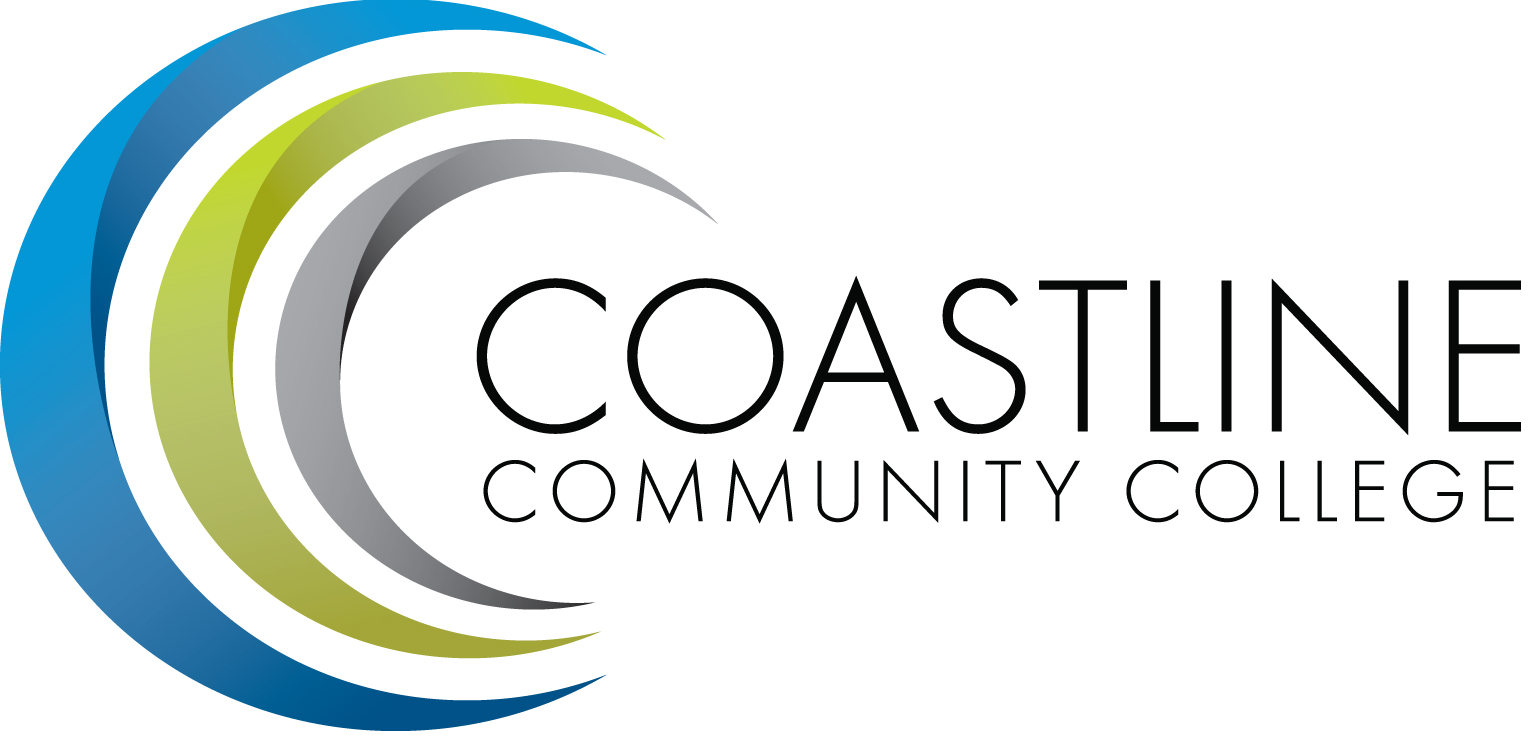 MINUTES Guest(s):	Meg Yanalunas, Instructional Technologies Designer		Aeron Zentner		Stephen BarnesRecorded:  by Martha Tran-Nguyen Transcriber:  Kathleen SurgenorCALL TO ORDER Welcome – Dave Thompson opened the meeting and welcomed the committee.Adoption of Agenda:   02/22/2018 - Sylvia Amito’elau made a motion to approve Agenda.  MSU (w/amendments)Approval of Minutes: 11/16/2017 – E. Horan made a motion to approve Minutes.  MSCREPORTS NoneDISCUSSIONTechnology Master Plan – Dave Thompson – Dave advised the committee to review the Technology Master Plan in Sharepoint.  Feedback from committee is welcome, but recommendations should be submitted directly to Dave ASAP as deadline is set for the end of March.  Members can edit the document in Sharepoint.Technology Committee Meetings – E. Horan – Elizabeth discussed scheduling and frequency of the Technology Committee meetings.  After discussion, the committee agreed to meet twice a month; however, if the 2nd meeting it is not necessary, it will be cancelled.  A recommendation will be made to College Council for approval.MOTION:  A motion was made and seconded to propose a revision to schedule Technology Committee meetings twice a month vs. once a month.  Meetings will be held the 1st and 3rd Thursday of each month (if feasible).  If 2nd meeting is not necessary, it will be cancelled.  Proposal will be submitted to College Council for approval.  MSCACTION ITEMSFollow up on Action Items from 11/16/17:Provide a full list of District IT’s definition of support software for students and staff – Dave Thompson – Dave reported that the list consists of Microsoft Office and Adobe Creative Cloud.  Other programs would be obtained by purchasing additional licenses.  Questions about the software programs should be submitted to IT via a Help Desk Request.  Dave and the committee discussed various software programs that are and are not currently supported by District IT.  Dave will provide a list of software programs currently supported by District IT for the committee’s review.  Dave will create a separate list of Coastline software programs supported by IT.  FOLLOW-UP AT NEXT MEETINGCommittee members to create a list of specific questions to be sent to Dave Thompson regarding the prioritization/feasibility Assessment.  Aeron created a list and will e-mail to committee members.  Aeron distributed copies of the *2017-18 Technology Feasibility Assessment for 2018-19 Implementation document and outlined items reviewed by PIEAC in order to approve or not approve funding requests based upon feasibility.  He provided an explanation of the new approval process used to determine feasibility of technology equipment requests.  Dave and the committee reviewed the list and discussed each line item, posed questions and made recommendations.  The list was provided to the committee in late November.  Therefore, the November due date was missed so the approval process is behind schedule.  COMPLETEDSTANDING REPORTSDistrict IT Directors Meeting – Dave Thompson – Project Prioritization software will be launched next week.  This committee is responsible to input projects for Coastline into the program by the next meeting, so that items can be prioritized.  This is essentially the testing phase of the software program which is a work in progress that will evolve over time.  One-time funding is available from the state which was initially offered to M&O.  M&O declined, so the funding has been reverted to Technology.  A proposal will be submitted obtain monies to cover costs of technology needs.  Some ideas for items to be incorporated in the proposal are:  purchase of technology equipment, computer refresh, student conferencing capability systems, virtual classrooms for students, build an e-gaming sports stadium room at GGC.  A discussion ensued amongst the committee and they made recommendations for additional items to be added to the proposal prior to submittal.District Technology Meeting – Dave Thompson –Cheryl Chapman provided a presentation of the Camtasia Relay product at the last meeting.  Dave expressed that the one-time funding monies could be considered to cover costs of that product as well.  Dave provided an update on the status of Single Sign On.  He advised that another attempt will be completed to launch the Single Sign On during spring break and will include the new version of Luminus.PIEAC – Dave Thompson - Prioritization lists were reviewed.Academic Senate/FSC – Cheryl Chapman – No ReportAssociated Government – (no ASG rep attends meetings)Classified Senate – EOPS provided a presentation on the Food Pantries project for students which was also presented to the Academic Senate.Canvas Work Group – Dave Thompson – This group is not an official committee, but rather, an unofficial sub-committee of the Technology Committee.  Therefore, it is deemed a work group.  Sylvia reported that the group met and discussed student data necessary for financial aid fraud investigation purposes and software necessary to process that data.  In April, District IT will be responsible for creating courses and term set-up for enrollment.  Shelly Blair advised that a syllabus access tool is being provided for faculty members in order to provide the ability to export a syllabus from with Canvas and create a document for use.  Dr. Serban has incorporated the Student Orientation process into Canvas which will launch tomorrow.  District needs to confirm this process.  The next Campus Work Group meeting is slated to be held on March 20 at 10:00 a.m. in the Annex Conference Room.  All interested parties are invited to attend.  Stephen Barnes expressed concerns about the omission of appropriate faculty representation within the Canvas Work Group.  Dave Thompson explained the role of the Work Group and invited anyone interested to attend meetings.  A lengthy discussion ensued amongst the committee regarding faculty concerns and the role and responsibilities of the Canvas Work Group.  The Work Group makes recommendations, not final decisions.  Stephen requested clarification of the role, responsibilities and composition of the Canvas Work Group.  Shelly Blair recommended changing the name of the group to reflect that it is a technical participatory group.  Marie Vaughn will add Agendas, Minutes, meeting dates and times to Sharepoint.  A decision was made to tentatively change the name to “Canvas Advisory Team”.  An announcement should be incorporated into Canvas to alert students of hybrid course offered online and on site.ANNOUNCEMENTSSUMMARY OF KEY ITEMS DISCUSSED/ACTIONS TAKENTechnology Master PlanTechnology Committee Meeting ScheduleSoftware Program ListReview of 2017-18 Technology Feasibility Assessment for 2018-19 Implementation documentProposal to attain funding for Technology ServicesSingle Sign On LaunchingCanvas Work GroupADJOURNMENTThe meeting was adjourned at: 4:50 p.m.Documents Distributed:2017-18 Technology Feasibility Assessment for 2018-19 ImplementationNext Meeting: Thursday, March 15, 2018, 3:00-5:00 p.m., 4th Floor Conference Room
*Attachment emailed 
**Attachment provided at meetingNamePresentAmito’elau, SylviaXBlair, ShellyXChapman, CherylEXCEmerson, DanaEXCGonzalez, ShanonXHarrison, NateXHoran, ElizabethXJohnston, ChrisXJones, NancyABSNash, BobABSNguyen, SonXThompson, DaveXTran, ToanABSWinterbourne, SusanX